К Дню защитника Отечества и 77-летию освобождения Конышевского района от немецко-фашистских захватчиков в Конышевской центральной	 детской библиотеке 25 февраля 2020 года прошел урок памяти «Служу России». Перед обучающимися 6-х классов Конышевской СОШ, классным руководителем Клесовой Т.А. выступил председатель Совета ветеранов Конышевского района, подполковник в отставке А.М. Олексенко. Александр Михайлович рассказал ребятам о своей службе в рядах Вооруженных сил и призвал каждого из присутствующих быть патриотом своей Родины. 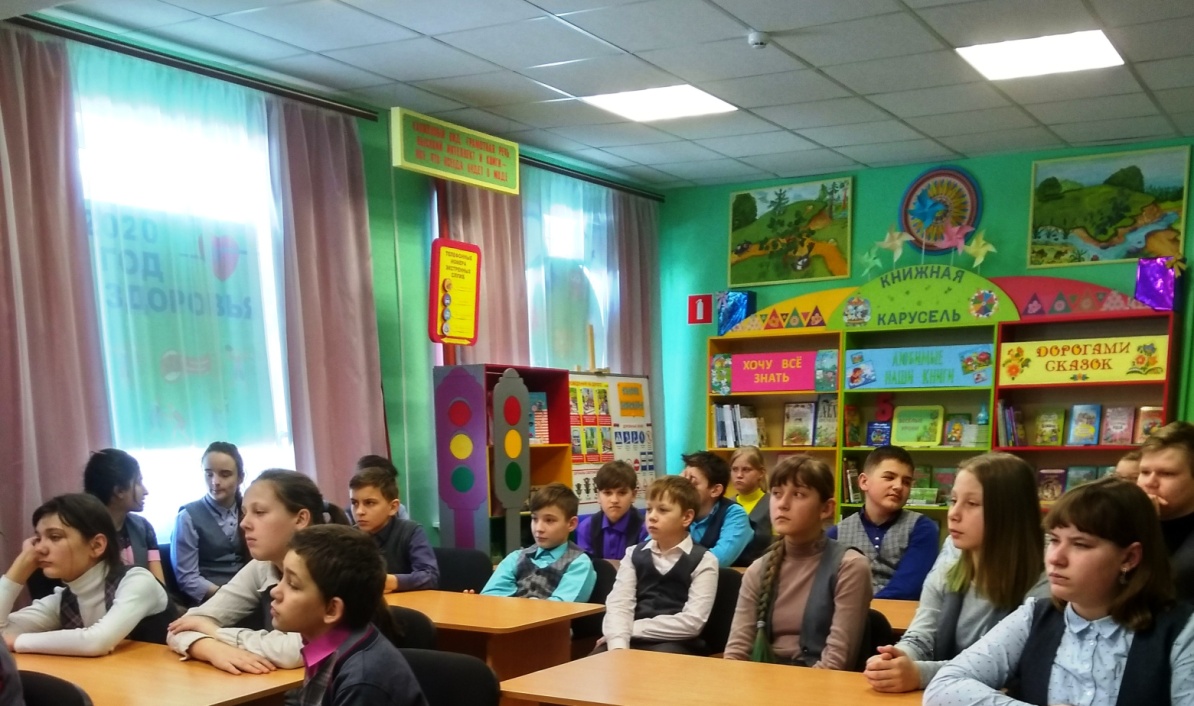 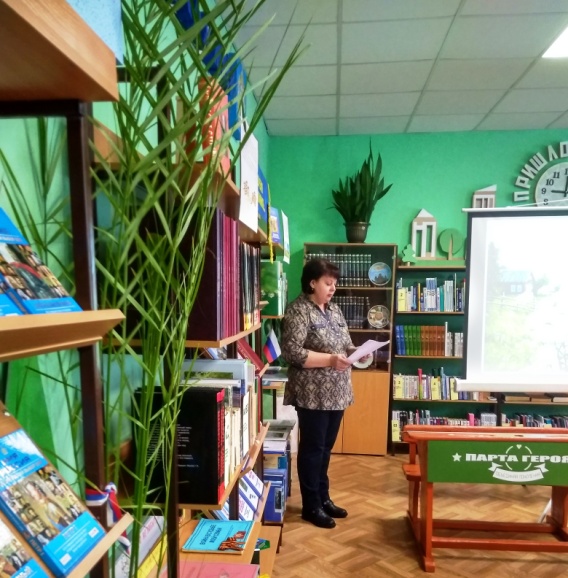 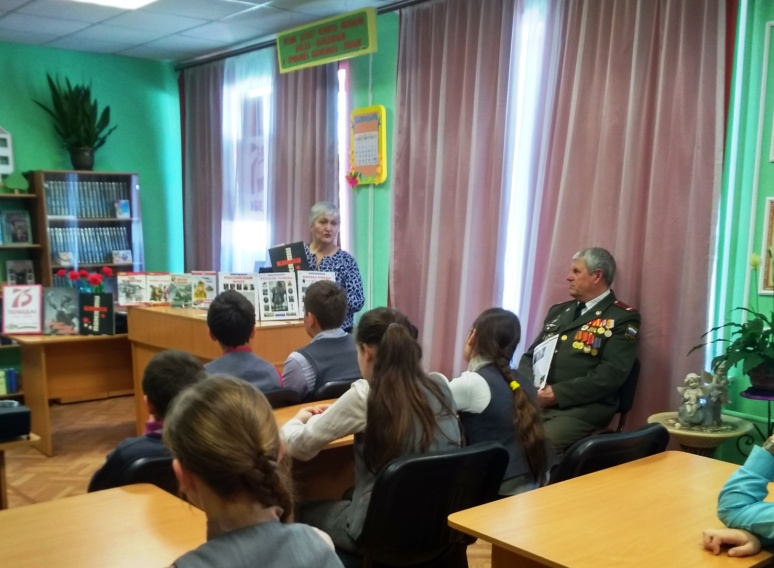 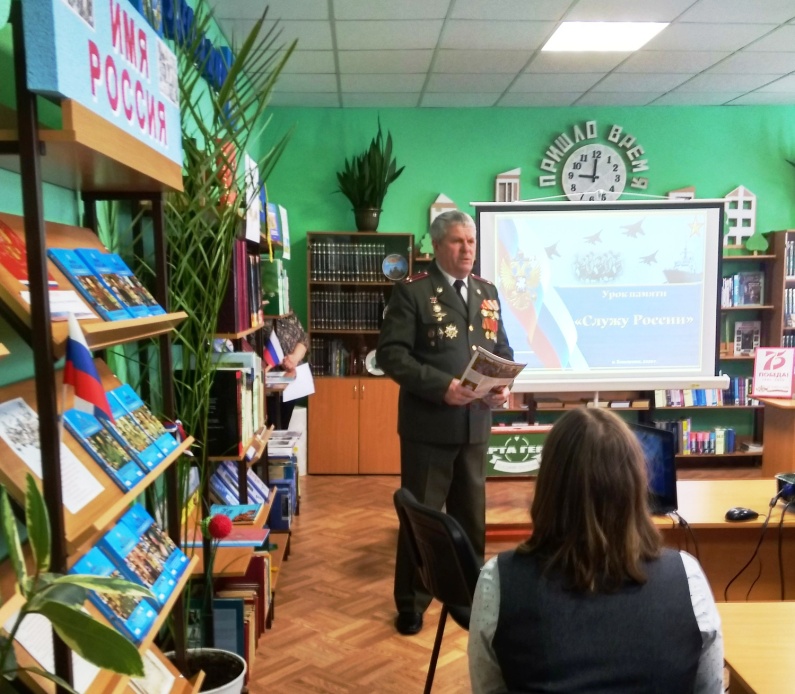 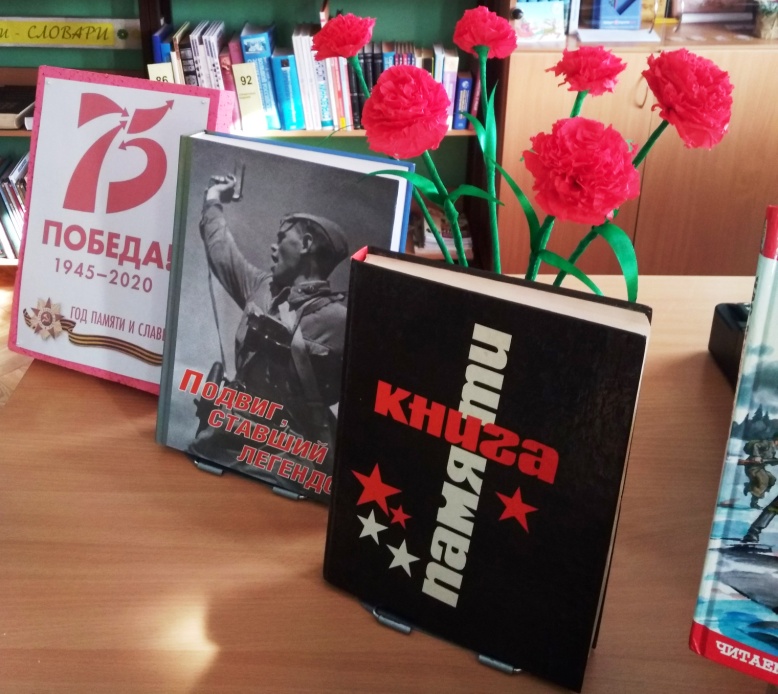 